Table 1.  Biosecurity hazards and their identification by catchers (n=53), including comparison of responses for those with and without (self-reported) biosecurity training. The number in each cell is the percent of respondents that correctly identified each hazard.† PR Test = Test of proportions between those with and without (self-reported) biosecurity training*<0.05; **<0.01HazardsHazardsHazardsHazard identification (%)Hazard identification (%)Hazard identification (%)Hazard identification (%)Overalln=53WithTrainingn=42NoTrainingn=11PR Test†p valueDescriptionShort nameStill from filmOveralln=53WithTrainingn=42NoTrainingn=11PR Test†p valueThe catching crew wear clothes from another farmclothes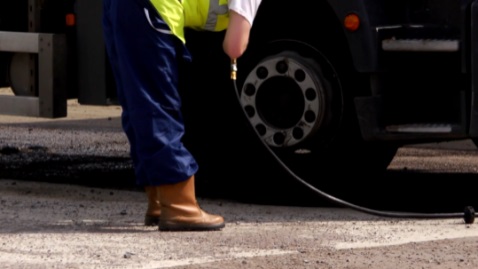 7076450.048*The catching forklift is not sanitised before going onto farmForklift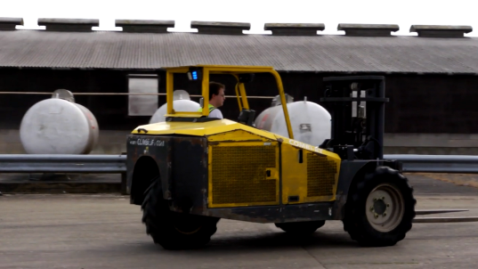 7583450.009**Dirty clothing and boots are put on from the back of the catching van Dirty clothes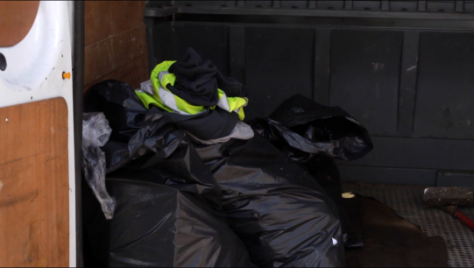 7271730.932Boots are not dipped on entry to the shed++Dip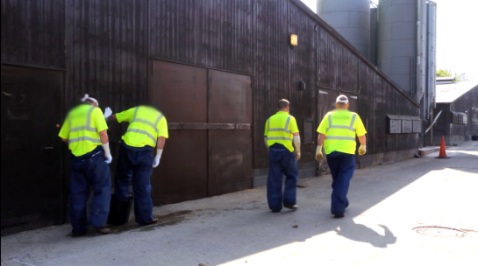 96100820.005**The modules/ transport crates are dirty Crates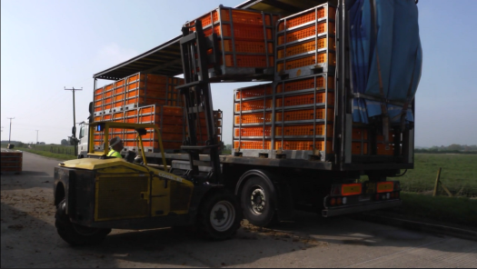 8793640.011*The forklift is not sanitised before entering another shedBetween sheds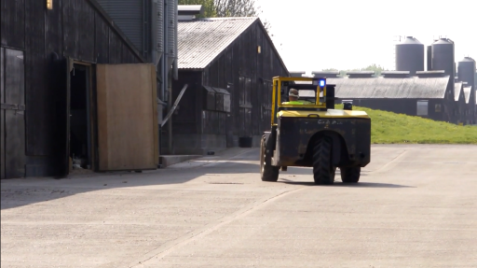 7783540.042*The catching crew sit in their van for their breakBreak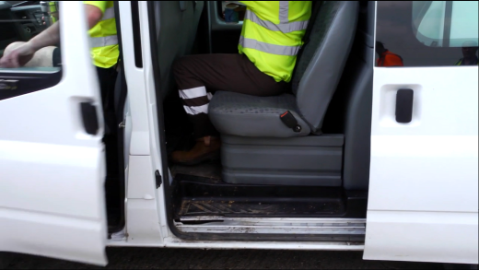 9395820.134